Протокол № 24заседания членов Совета Некоммерческого партнерства «Межрегиональное объединение дорожников «СОЮЗДОРСТРОЙ»г. Москва                                                                             16 сентября 2016 годаФорма проведения: очнаяПрисутствовали члены Совета: Кошкин Альберт Александрович – Президент ОАО «Сибмост», Хвоинский Леонид Адамович – генеральный директор СРО НП «МОД «СОЮЗДОРСТРОЙ», Андреев Алексей Владимирович – генеральный директор ОАО «ДСК «АВТОБАН», Нечаев Александр Федорович – Председатель Совета директоров ООО «Севзапдорстрой», Рощин Игорь Валентинович – Первый заместитель генерального директора ОАО «Дорисс», Любимов Игорь Юрьевич – генеральный директор ООО «СК «Самори», Лилейкин Виктор Васильевич – генеральный директор ЗАО «Союз-Лес», Данилин Алексей Валерьевич – Исполнительный директор ООО «Магма 1», Вагнер Яков Александрович – Генеральный директор ООО «Стройсервис», Абрамов Валерий Вячеславович – генеральный директор ЗАО «ВАД», Власов Владимир Николаевич – генеральный директор ПАО «МОСТОТРЕСТ».Повестка дня:Рассмотрение вопроса о вынесении мер дисциплинарного воздействия к организациям-членам СРО НП МОД «СОЮЗДОРСТРОЙ», не исполняющих требования законодательства РФ и обязательных условий членства в СРО НП «МОД «СОЮЗДОРСТРОЙ».Рассмотрение вопроса о прекращении членства АО «ДЭП №26» в СРО НП «МОД «СОЮЗДОРСТРОЙ»;Рассмотрение вопроса о вынесении мер дисциплинарного воздействия к организациям-членам СРО НП МОД «СОЮЗДОРСТРОЙ», не исполняющих требования законодательства РФ и обязательных условий членства в СРО НП «МОД «СОЮЗДОРСТРОЙ»;Рассмотрение вопроса о переоформлении Свидетельства о допуске в связи со сменой юридического адреса организации - члена партнерства СРО НП «МОД «СОЮЗДОРСТРОЙ» ООО «ДЭП №53» и рассмотрение вопроса о переоформлении Свидетельства о допуске в связи со сменой организационно-правовой формы и юридического адреса  организации - члена партнерства СРО НП «МОД «СОЮЗДОРСТРОЙ» АО «Волгомост».Рассмотрение  заявления  члена  СРО НП «МОД «СОЮЗДОРСТРОЙ» о внесении изменений в Свидетельство о допуске к видам работ, которые оказывают влияние на безопасность объектов капитального строительства (кроме особо опасных и технически сложных объектов, объектов использования атомной энергии), согласно Перечня видов работ, утвержденного Приказом № 624 Минрегионразвития России от 30.12.2009 г.Рассмотрение вопроса о внесении изменений в План проверок соблюдения требований к выдаче свидетельств о допуске к работам, которые оказывают влияние на безопасность объектов капитального строительства на 2016 год.Рассмотрение вопроса о выборе представителя от саморегулируемой организации для участия во Всероссийском съезде саморегулируемых организаций, основанных на членстве, осуществляющих строительство, реконструкцию, капитальный ремонт объектов капитального строительства,  который пройдет 28 сентября 2016 года;Разное.По первому вопросу: Слово имеет заместитель генерального директора Партнерства  Суханов П.Л.: Уважаемые коллеги, Решением Совета НП «МОД «СОЮЗДОРСТРОЙ» от 20 февраля 2013 года, было принято решение, что   за нарушение требований к выдаче Свидетельства о допуске,  а именно несвоевременное страхование гражданской ответственности,  основываясь на п.3 части 2 и 3 ст.55.15 Градостроительного кодекса Российской Федерации применяются  меры дисциплинарного воздействия в виде приостановления действия свидетельства о допуске к работам,  сроком на 60 (шестьдесят) календарных дней, прошу Вас рассмотреть вопрос о приостановлении действия свидетельства у следующей организации – члена Партнерства: ГБУ Московской области «Мосавтодор». Решили: основываясь на п.3 части 2 и 3 ст.55.15 Градостроительного кодекса Российской Федерации применить меру дисциплинарного воздействия в виде приостановления действия Свидетельства о допуске ко всем видам работ с 18.07.2016года сроком на 60 (шестьдесят) календарных дней в отношении следующей организации:  ГБУ Московской области «Мосавтодор». Голосовали:За – 11 голосов, против – нет, воздержался – нет.По второму  вопросу: слово имеет заместитель генерального директора НП «МОД «СОЮЗДОРСТРОЙ» Суханов П.Л. – на основании полученного письма о ликвидации  АО «ДЭП №26» путем реорганизации в форме присоединения к другой организации АО «МТТС»  и согласно п. 3 ч.1 статьи 55.7 Градостроительного кодекса РФ предлагаю прекратить членство АО «ДЭП №26» в СРО НП «МОД «СОЮЗДОРСТРОЙ».Решили: прекратить членство АО «ДЭП №26» на основании п.3.ч.1.ст. 55.7.Голосовали:За – 11 голосов, против – нет, воздержался – нет.По третьему вопросу: слово имеет заместитель генерального директора СРО НП «МОД «СОЮЗДОРСТРОЙ» Суханов П.Л. Уважаемые члены Совета! На Совете Партнерства, состоявшемся  18.07.2016 г. (Протокол № 20), было принято решение о приостановлении действия Свидетельства о допуске сроком на 60 календарных дней следующим организациям - членам Партнерства:- ООО «Павлово-Посадское дорожное ремонтно-строительное управление»-  ГУП Московской области «Лабораторно-исследовательский центр»;По состоянию на 16 сентября 2016 года, нарушения, повлекшие приостановление действия Свидетельства о допуске к работам, данное организациям не устранены, в том числе не приняты меры по их устранению.Решили: в связи с не устранением допущенных замечаний, с 16 сентября 2016  года, прекратить действие Свидетельства о допуске на основании пункта 3 части 15 статьи 55.8 Градостроительного кодекса Российской Федерации следующим организациям - членам Партнерства:- ООО «Павлово-Посадское дорожное ремонтно-строительное управление»- ГУП Московской области «Лабораторно-исследовательский центр».На основании пункта 5 части 2 и части 3 статьи 55.7 и пункта 5 части 2 статьи 55.15 Градостроительного кодекса Российской Федерации, с 16 сентября 2016 года исключить из членов СРО НП «МОД «СОЮЗДОРСТРОЙ»:  -   ООО «Павлово-Посадское дорожное ремонтно-строительное управление»-   ГУП Московской области «Лабораторно-исследовательский центр».Голосовали:За – 11 голосов, против – нет, воздержался – нет.По четвертому вопросу: выступил зам. генерального директора СРО НП «МОД «СОЮЗДОРСТРОЙ» Суханов П.Л. в соответствии с поданными документами о смене юридического   адреса  организации – члена Партнерства ООО «Дорожное эксплуатационное предприятие №53», прошу Вас рассмотреть вопрос о переоформлении и выдаче Свидетельства о допуске к видам работ, которые оказывают влияние на безопасность объектов капитального строительства согласно перечня, утвержденного Приказом № 624 Минрегионразвития России от 30.12.2009 г.;Решили: Переоформить и выдать Свидетельство о допуске к видам работ, которые оказывают влияние на безопасность объектов капитального строительства, согласно перечня, утвержденного Приказом № 624 Минрегионразвития России от 30.12.2009г. организации – члену Партнерства ООО «Дорожное эксплуатационное предприятие №53».Голосовали:За – 11 голосов, против – нет, воздержался – нет.- Выступил зам. генерального директора СРО НП «МОД «СОЮЗДОРСТРОЙ» Суханов П.Л. в соответствии с поданными документами о смене организационно-правовой формы  и юридического адреса организации – члена Партнерства  ПАО «Волгомост» на АО «Волгомост», прошу Вас рассмотреть вопрос о переоформлении и выдаче Свидетельства о допуске к видам работ, которые оказывают влияние на безопасность объектов капитального строительства согласно перечня, утвержденного Приказом № 624 Минрегионразвития России от 30.12.2009 г.Решили: Переоформить и выдать Свидетельство о допуске к видам работ, которые оказывают влияние на безопасность объектов капитального строительства согласно перечня, утвержденного Приказом № 624 Минрегионразвития России от 30.12.2009 г. организации – члену СРО НП «МОД «СОЮЗДОРСТРОЙ»: ПАО «Волгомост» на АО «Волгомост».Голосовали:За – 11 голосов, против – нет, воздержался – нет.По пятому вопросу: выступил заместитель генерального директора НП МОД «СОЮЗДОРСТРОЙ» Суханов П.Л. – в соответствии с поданным заявлением, предлагаю внести изменения в Свидетельства о допуске к работам, которые оказывают влияние на безопасность объектов капитального строительства (кроме особо опасных и технически сложных объектов, объектов использования атомной энергии), согласно Перечня видов работ, утвержденного Приказом № 624 Минрегионразвития России от  г. организациям – членам Партнерства:  ООО «Автодорога».Решили: Внести изменения в Свидетельства о допуске к работам, которые оказывают влияние на безопасность объектов капитального строительства (кроме особо опасных и технически сложных объектов, объектов использования атомной энергии), согласно Перечня видов работ, утвержденного Приказом № 624 Минрегионразвития России от 30.12.09 г. следующей организации - члену СРО НП «МОД «СОЮЗДОРСТРОЙ»: ООО «Автодорога».Голосовали:За – 11 голосов, против – нет, воздержался – нет.По шестому вопросу: выступил Хвоинский Анатолий Владимирович. Предлагаю внести изменения в План проверок соблюдения требований к выдаче свидетельств о допуске к работам, которые оказывают влияние на безопасность объектов капитального строительства на 2016 год.Решили: Внести изменения в План проверок соблюдения требований к выдаче свидетельств о допуске к работам, которые оказывают влияние на безопасность объектов капитального строительства на 2016 год.Голосовали:За – 11 голосов, против – нет, воздержался – нет.По седьмому вопросу: слово имеет  генеральный директор СРО НП МОД «СОЮЗДОРСТРОЙ» Хвоинский Леонид Адамович. В адрес Партнерства поступило извещение о  проведении 28 сентября 2016 года Всероссийского съезда саморегулируемых организаций, основанных на членстве лиц, осуществляющих строительство, реконструкцию, капитальный ремонт объектов капитального строительства. На основании этого извещения, мы можем направить на съезд одного представителя от нашей организации с правом решающего голоса, а также одного представителя с правом совещательного голоса.Решили: Направить на Всероссийский съезд саморегулируемых организаций, основанных на членстве, осуществляющих строительство, реконструкцию, капитальный ремонт объектов капитального строительства, который состоится 28 сентября 2016 года, с правом решающего голоса - генерального директора СРО НП МОД «СОЮЗДОРСТРОЙ» Хвоинского Леонида Адамовича и с правом совещательного голоса – заместителя генерального директора СРО НП МОД «СОЮЗДОРСТРОЙ» Хвоинского Анатолия Владимировича. Голосовали:За – 11 голосов, против – нет, воздержался – нет.Разное: В Совет Партнерства поступило предложение, за значительный вклад в развитие транспортной инфраструктуры Российской Федерации и в связи с 60 – летием, наградить: -  Нагрудным знаком «За вклад в транспортное строительство»:- Вагнера Якова Александровича – генерального директора ООО «Стройсервис».	Решили: В соответствии с пунктом 3 Положения о Нагрудном знаке «За вклад в транспортное строительство», за значительный вклад в развитие транспортной инфраструктуры Российской Федерации, наградить нагрудным знаком СРО НП МОД «СОЮЗДОРСТРОЙ» - «За вклад в транспортное строительство» «II» степени Вагнера Якова Александровича - генерального директора ООО «Стройсервис».Голосовали:За – 11 голосов, против – нет, воздержался – нет.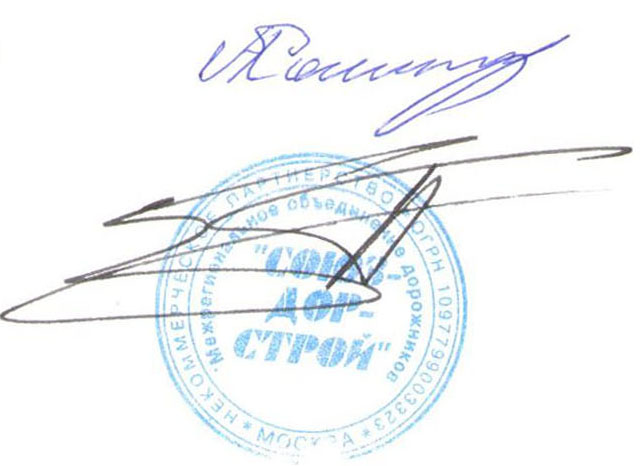 Председатель Совета                                                                   Кошкин А.А.Секретарь Совета                                                                        Суханов П.Л.